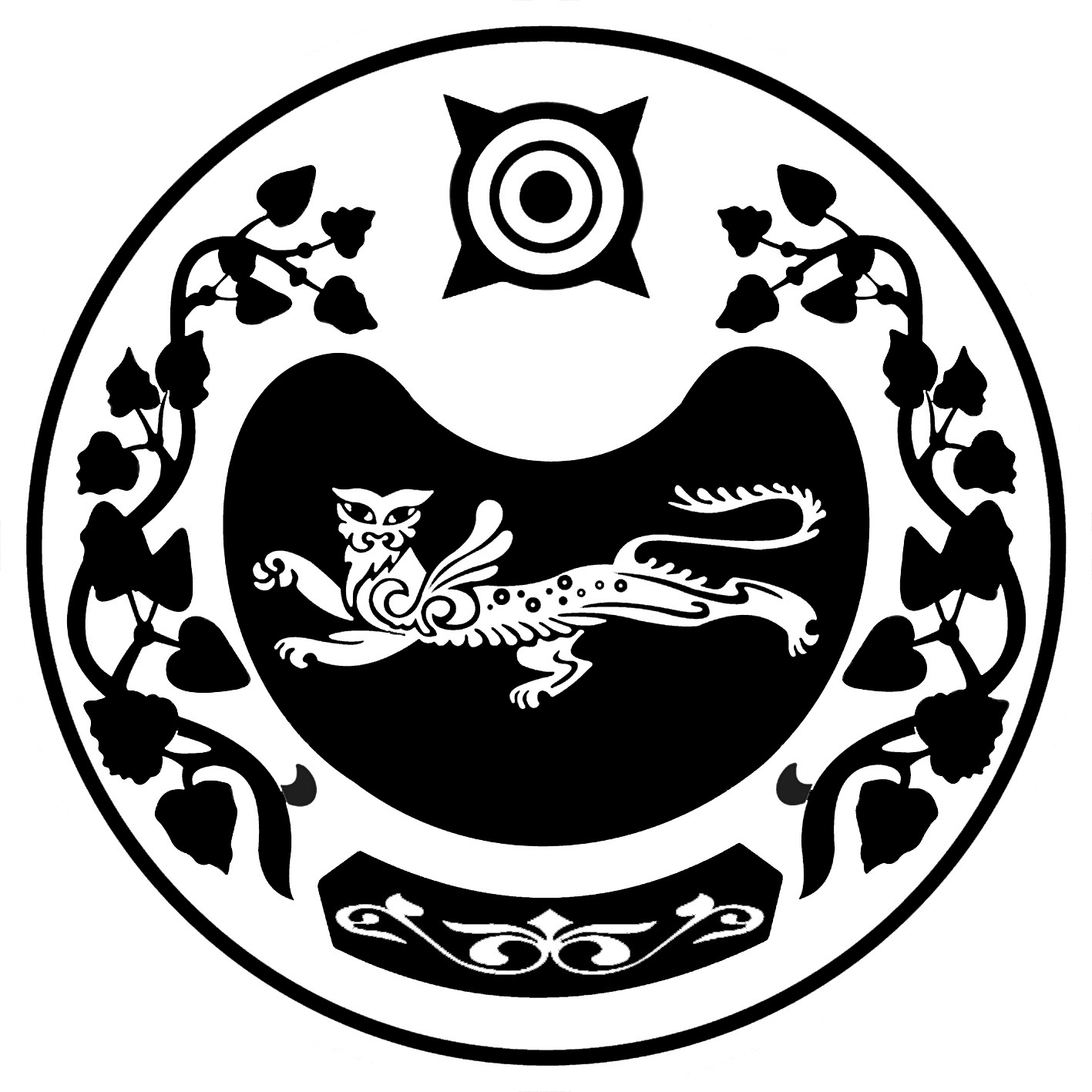 РОССИЯ ФЕДЕРАЦИЯЗЫ			 РОССИЙСКАЯ ФЕДЕРАЦИЯ	ХАКАС РЕСПУБЛИКАЗЫ		             РЕСПУБЛИКА  ХАКАСИЯ        АFБАН ПИЛТIРI  				УСТЬ-АБАКАНСКИЙ РАЙОН                                                                МОСКОВСКАЙ ААЛ ЧОБIНIН                         АДМИНИСТРАЦИЯ      УСТАF ПАСТАА				МОСКОВСКОГО СЕЛЬСОВЕТА                                                  ПОСТАНОВЛЕНИЕ             	от  «22» января 2021 года                                                                          № 4 -пс. МосковскоеО внесении изменений в постановление администрации Московского сельсовета от 25.03.2014 № 23-п «Об утверждении административного регламента предоставления муниципальной услуги выдача выписок из похозяйственной книги в администрации Московского сельсовета»                                  Рассмотрев протест прокуратуры Усть-Абаканского района от 31.12.2020г.  № 7-6-2020 на постановление администрации Московского сельсовета от 25.03.2014 № 23-п «Об утверждении административного регламента предоставления муниципальной услуги выдача выписок из похозяйственной книги в администрации Московского сельсовета»  (далее по тексту Административный регламент), в целях   приведения нормативных правовых актов в соответствие с действующим Федеральным законодательством, руководствуясь Уставом муниципального образования Московский сельсовет, администрация Московского сельсовета ПОСТАНОВЛЯЕТ:1. Протест прокуратуры Усть-Абаканского района удовлетворить.2. Внести   в    Административный регламент следующие изменения:2.1. Пункт 17.1. Административного регламента изложить в новой редакции:«Требования к помещениям, в которых предоставляются муниципальные услуги, к залу ожидания, местам для заполнения запросов о предоставлении услуги, информационным стендам с образцами их заполнения и перечнем документов, необходимых для предоставления каждой муниципальной услуги, в том числе к обеспечению доступности для инвалидов указанных объектов в соответствии с законодательством Российской Федерации о социальной защите инвалидов» 1.4.1 Помещения, в которых осуществляется предоставление муниципальной услуги, должны быть обеспечены:- средствами пожаротушения;- табличками с указанием номера кабинета, наименования соответствующего структурного подразделения, фамилии, имени, отчества, должности специалиста, осуществляющего предоставление муниципальной услуги;- информационным стендом с размещением образцов заявлений, нормативно-правовых актов.1.4.2 Места ожидания оборудуются стульями, столами, обеспечиваются канцелярскими принадлежностями для написания письменных обращений, информационными стендами.1.4.3. Рабочее место специалиста, осуществляющего предоставление муниципальной услуги, оборудовано телефоном, мебелью, набором оргтехники, позволяющим организовать предоставление муниципальной услуги в полном объеме.1.4.4. Вход в помещение оборудуется пандусами, проходами, параметры которых делают возможным доступ в помещение заявителям с ограниченными возможностями.1.4.5. Требования к обеспечению доступности муниципальной услуги для инвалидов:а) возможность беспрепятственного входа в помещение и выхода из него;б) содействие со стороны ответственных специалистов, при необходимости, инвалиду при входе в помещение и выходе из него;в) оборудование на прилегающих к зданию территориях мест для парковки автотранспортных средств инвалидов;г) возможность посадки в транспортное средство и высадки из него перед входом на объекты, в том числе с использованием кресла-коляски и, при необходимости, с помощью ответственных специалистов;д) возможность самостоятельного передвижения в помещении в целях доступа к месту предоставления услуги, а также с помощью ответственных специалистов, предоставляющих услуги, ассистивных и вспомогательных технологий, а также сменного кресла-коляски;е) сопровождение инвалидов, имеющих стойкие расстройства функции зрения;ж) проведение инструктажа должностных лиц, осуществляющих первичный контакт с получателями услуги, по вопросам работы с инвалидами;з) размещение носителей информации о порядке предоставления услуги инвалидам с учетом ограничений их жизнедеятельности, в том числе, при необходимости, дублирование необходимой для получения услуги звуковой и зрительной информации, а также надписей, знаков и иной текстовой и графической информации знаками, выполненными рельефно-точечным шрифтом Брайля и на контрастном фоне;и) обеспечение допуска на объект собаки-проводника при наличии документа, подтверждающего ее специальное обучение, выданного по форме, установленной федеральным органом исполнительной власти, осуществляющим функции по выработке и реализации государственной политики и нормативно-правовому регулированию в сфере социальной защиты населения;к) оказание ответственными специалистами инвалидам необходимой помощи, связанной с разъяснением в доступной для них форме порядка предоставления и получения услуги, оформлением необходимых для ее предоставления документов, ознакомлением инвалидов с размещением кабинетов, последовательностью действий, необходимых для получения услуги;л) обеспечение допуска сурдопереводчика, тифлосурдопереводчика, а также иного лица, владеющего жестовым языком.2.2. Пункт 32 Административного регламента изложить в новой редакции:«Заявитель может обратиться с жалобой в том числе в следующих случаях:1) нарушение срока регистрации запроса о предоставлении муниципальной услуги, запроса, указанного в статье 15.1 Федерального закона № 210-ФЗ;2) нарушение срока предоставления муниципальной услуги. В указанном случае досудебное (внесудебное) обжалование заявителем решений и действий (бездействия) многофункционального центра, работника многофункционального центра возможно в случае, если на многофункциональный центр, решения и действия (бездействие) которого обжалуются, возложена функция по предоставлению соответствующих государственных или муниципальных услуг в полном объеме в порядке, определенном частью 1.3 статьи 16 Федерального закона № 210-ФЗ;3) требование у заявителя документов или информации либо осуществления действий, представление или осуществление которых не предусмотрено нормативными правовыми актами Российской Федерации, нормативными правовыми актами субъектов Российской Федерации, муниципальными правовыми актами для предоставления муниципальной услуги;4) отказ в приеме документов, предоставление которых предусмотрено нормативными правовыми актами Российской Федерации, нормативными правовыми актами субъектов Российской Федерации, муниципальными правовыми актами для предоставления муниципальной услуги, у заявителя;5) отказ в предоставлении муниципальной услуги, если основания отказа не предусмотрены федеральными законами и принятыми в соответствии с ними иными нормативными правовыми актами Российской Федерации, законами и иными нормативными правовыми актами субъектов Российской Федерации, муниципальными правовыми актами. В указанном случае досудебное (внесудебное) обжалование заявителем решений и действий (бездействия) многофункционального центра, работника многофункционального центра возможно в случае, если на многофункциональный центр, решения и действия (бездействие) которого обжалуются, возложена функция по предоставлению соответствующих государственных или муниципальных услуг в полном объеме в порядке, определенном частью 1.3 статьи 16 Федерального закона № 210-ФЗ;6) затребование с заявителя при предоставлении муниципальной услуги платы, не предусмотренной нормативными правовыми актами Российской Федерации, нормативными правовыми актами субъектов Российской Федерации, муниципальными правовыми актами;7) отказ органа, предоставляющего государственную услугу, органа, предоставляющего муниципальную услугу, должностного лица органа, предоставляющего государственную услугу, или органа, предоставляющего муниципальную услугу, многофункционального центра, работника многофункционального центра, организаций, предусмотренных частью 1.1 статьи 16 Федерального закона № 210-ФЗ, или их работников в исправлении допущенных ими опечаток и ошибок в выданных в результате предоставления муниципальной услуги документах либо нарушение установленного срока таких исправлений. В указанном случае досудебное (внесудебное) обжалование заявителем решений и действий (бездействия) многофункционального центра, работника многофункционального центра возможно в случае, если на многофункциональный центр, решения и действия (бездействие) которого обжалуются, возложена функция по предоставлению соответствующих государственных или муниципальных услуг в полном объеме в порядке, определенном частью 1.3 статьи 16 Федерального закона № 210-ФЗ;8) нарушение срока или порядка выдачи документов по результатам предоставления муниципальной услуги;9) приостановление предоставления муниципальной услуги, если основания приостановления не предусмотрены федеральными законами и принятыми в соответствии с ними иными нормативными правовыми актами Российской Федерации, законами и иными нормативными правовыми актами субъектов Российской Федерации, муниципальными правовыми актами. В указанном случае досудебное (внесудебное) обжалование заявителем решений и действий (бездействия) многофункционального центра, работника многофункционального центра возможно в случае, если на многофункциональный центр, решения и действия (бездействие) которого обжалуются, возложена функция по предоставлению соответствующих государственных или муниципальных услуг в полном объеме в порядке, определенном частью 1.3 статьи 16 Федерального закона № 210-ФЗ.10) требование у заявителя при предоставлении муниципальной услуги документов или информации, отсутствие и (или) недостоверность которых не указывались при первоначальном отказе в приеме документов, необходимых для предоставления муниципальной услуги, либо в предоставлении муниципальной услуги, за исключением случаев, предусмотренных пунктом 4 части 1 статьи 7 Федерального закона № 210-ФЗ. В указанном случае досудебное (внесудебное) обжалование заявителем решений и действий (бездействия) многофункционального центра, работника многофункционального центра возможно в случае, если на многофункциональный центр, решения и действия (бездействие) которого обжалуются, возложена функция по предоставлению соответствующих государственных или муниципальных услуг в полном объеме в порядке, определенном частью 1.3 статьи 16 Федерального закона № 210-ФЗ. 2.3. Пункт 46 Административного регламента изложить в новой редакции:  «1) жалоба удовлетворяется, в том числе в форме отмены принятого решения, исправления допущенных опечаток и ошибок в выданных в результате предоставления муниципальной услуги документах, возврата заявителю денежных средств, взимание которых не предусмотрено нормативными правовыми актами Российской Федерации, нормативными правовыми актами субъектов Российской Федерации, муниципальными правовыми актами;2) в удовлетворении жалобы отказывается».3.  Данное постановление вступает в силу со дня его официального опубликования (обнародования).4.  Контроль за исполнением настоящего постановления оставляю за собой.Глава Московского сельсовета                                                 А.Н. Алимов                         